San José, 20 de Mayo de 2021N° 4400-2021Al contestar refiérase a este # de oficioSeñoraLicda. Nacira Valverde BermúdezDirectora de PlanificaciónEstimada señora:Para su estimable conocimiento y fines consiguientes, le transcribo el acuerdo tomado por el Consejo Superior del Poder Judicial, en sesión N° 38-2021 celebrada el 11 de mayo del 2021, que literalmente dice:“ARTÍCULO XLIIIDocumento N° 4204-2021En sesión N° 90-2019 celebrada el 17 de octubre del 2019, artículo LX, se rindió el informe N° CJP080-2020 del 24 de abril de 2020, de la Comisión de la Jurisdicción Penal donde se analizaron los temas y movimientos estadísticos relacionados a las personas sentenciadas en los tribunales penales durante el 2018 y el último quinquenio.- 0 –Mediante oficio Nº 481-PLA-ES-AJ-2021 del 26 de abril de 2021, el Ing. Dixon Li Morales, Jefe a.i. del Proceso Ejecución de las Operaciones de la Dirección de Planificación, remite el informe suscrito por la Licda. Ana Ericka Rodríguez Araya, Jefa del Subproceso de Estadística, relacionado con el número de personas sentenciadas en los tribunales penales del país, durante el 2019; esto para su incorporación en el Anuario Estadístico de ese año; que literalmente dice:“Le remito el informe suscrito por la Licda. Ana Ericka Rodríguez Araya, Jefa del Subproceso de Estadística, relacionado con el número de personas sentenciadas en los tribunales penales del país, durante el 2019. Con el fin de que se manifestara al respecto, mediante oficio 1939-PLA-ES-2020 del 1° de diciembre de 2020, el preliminar de este documento fue puesto en conocimiento de la Magistrada Patricia Solano Castro, Coordinadora de la Comisión de la Jurisdicción Penal. Como respuesta se recibieron las observaciones con el oficio CJP004-2021, las que se consideraron en lo pertinente, en el informe que se presenta. (…)”.-0-“(…)Por este medio remito análisis definitivo y cuadros estadísticos, relacionados con el número de personas sentenciadas en los tribunales penales del país, durante el 2019. En este sentido, se debe indicar que la versión preliminar de este informe se sometió a conocimiento de la Magistrada Patricia Solano Castro, Coordinadora de la Comisión de la Jurisdicción Penal, mediante oficio 1939-PLA-ES-2020, con la finalidad de que se emitieran las observaciones correspondientes, las cuales se recibieron en esta Dirección, mediante oficio CJP004-2021 y se consideran en la presente versión, en los casos que se estimó pertinente.Este análisis fue desarrollado por el Máster Manuel Gilberto Sotomayor Solano, Profesional 2, del Sub Proceso de Estadística. (…)(…)PERSONAS SENTENCIADAS EN LOS TRIBUNALES PENALES DEL PAÍS DURANTE EL 2019A continuación, se analizan las características de la población de personas sentenciadas en los tribunales penales del país, durante el 2019. AntecedentesMediante oficio 1534-PLA-ES-2019, la Dirección de Planificación presentó el informe, relacionado con los resultados obtenidos de las personas sentenciadas en los tribunales penales del país, durante el 2018.Este informe fue conocido por el Consejo Superior, en sesión 90-19, artículo LX, en donde se destacó que los mejores resultados se derivan de la implementación del “Modelo de Tramitación de los Tribunales Penales”, como parte del “Proyecto de Mejora Integral del Proceso Penal”, desarrollado por la Dirección de Planificación. Asimismo, se instó al personal de los tribunales penales del país a aprovechar esta oportunidad de mejora y a optimizar el rendimiento, además de aprovechar la ejecución de los inventarios estadísticos anuales que realiza cada tribunal penal, con la finalidad de fomentar la actualización de los datos en el Sistema Costarricense de Gestión de Despachos Judiciales y de mejorar la calidad de los datos, en aras de contribuir con el progreso del rendimiento, en las oficinas judiciales. En virtud de lo anterior, la Magistrada Patricia Solano Castro, en su condición de Coordinadora de la Comisión de la Jurisdicción Penal, remite oficio CJP080-2020, en el cual valora positivamente los resultados presentados en el informe. A su vez, plantea una serie de requerimientos que, en su mayoría, se abordan en otros informes estadísticos complementarios, que produce el Sub Proceso de Estadística, tales como los relacionados con los tribunales penales (en donde la unidad básica de observación es el expediente) y las personas detenidas, con prisión preventiva, sin y con sentencia, a la orden de los juzgados penales y de los tribunales penales del país, al finalizar el año, además de los concernientes a los tribunales de apelación de sentencia penal y la Sala Tercera. Hechos relevantes A partir de la información contenida en los cuadros estadísticos anexos, relacionados con el presente año, se destacan los hechos más relevantes. Durante el 2019, en los tribunales penales se registraron 11.260 personas que recibieron una sentencia condenatoria, mostrando esta población su cuarto incremento anual consecutivo, aunque con una muy leve variación de 45 casos en la actualidad (0,4%), luego de reflejar un considerable aumento el año anterior (1.915 individuos; es decir, un 20,6%).En ese año, se sentenciaron 17.515 personas, evidenciando esta población su tercer crecimiento anual progresivo, con un repunte de 1.193 individuos en esta ocasión (7,3%).Asimismo, se reportaron 6.255 personas a las cuales se les dictó una sentencia absolutoria, exhibiendo esta población su tercer crecimiento anual sucesivo, así como el mismo comportamiento reflejado por la totalidad de las personas sentenciadas, con un ascenso de 1.148 individuos, en comparación con la cifra presentada el año anterior (22,5%).Según se desprende del apartado correspondiente a las personas sentenciadas, en el presente año se registraron 1.364 personas, a las cuales se les dictó sentencia, con carácter de reincidentes, cifra inferior en 156 unidades versus la cantidad reportada el año anterior (10,3%), por lo que se confirma el modelo decreciente de esta población, en los años más recientes.Finalmente, en el 2019 los tribunales penales registraron 14.863 juicios terminados con sentencia, siendo esta resolución superior en 947 casos en comparación con el volumen dictaminado el año anterior (6,8%), por lo cual esta variable refleja su tercera alza anual progresiva. De esta manera, la relación de las personas sentenciadas, versus el número de juicios terminados con sentencia, expresa una razón de personas sentenciadas de 1,178, así como una razón de personas condenadas de 0,758 y una razón de personas absueltas de 0,421, lo cual infiere la presencia de 1.178 personas sentenciadas, de 758 condenadas y de 421 absueltas, por cada 1.000 juicios terminados con sentencia, en los tribunales penales.Personas condenadas Durante el 2019 se registraron 11.260 personas que recibieron una sentencia condenatoria, mostrando esta población su cuarto incremento anual consecutivo, aunque con una muy leve variación de 45 casos en la actualidad (0,4%), luego de reflejar un considerable aumento el año anterior (1.915 individuos; es decir, un 20,6%). 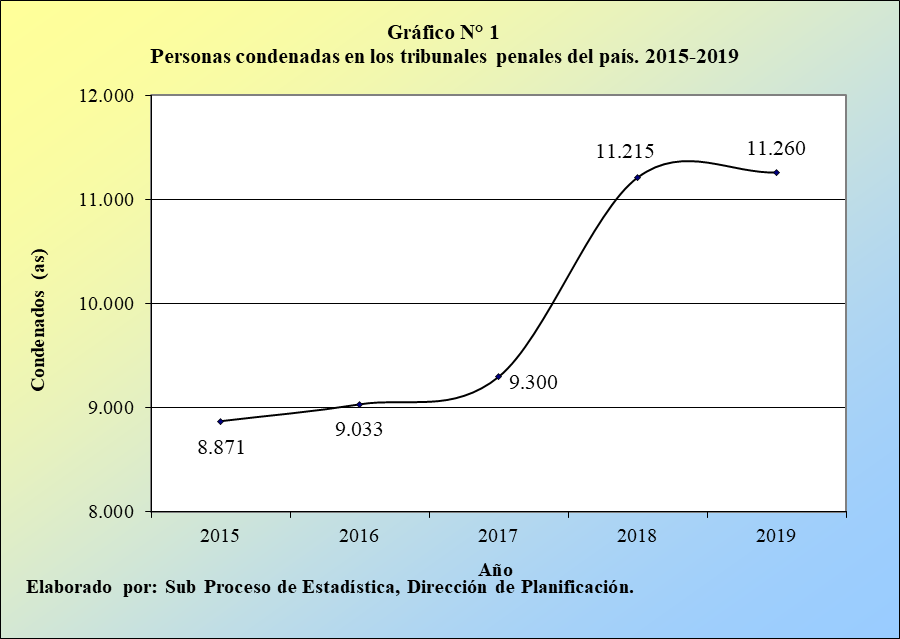 De este grupo de personas, 10.322 corresponden a hombres (91,7%) y tan solo 938 se refieren a mujeres (8,3%).Cuadro 3.1Personas condenadas en los tribunales penales según sexo durante el período 2015-2019Las particularidades etarias de esta población en la actualidad expresan que 269 casos se asocian a personas menores a los 20 años (2,4%), 3.854 entre los 20 y los 29 años (34,2%), 3.559 entre los 30 y los 39 años (31,6%), 1.912 entre los 40 y los 49 años (17,0%), 1.102 entre los 50 y los 59 años (9,8%) y 558 entre los 60 y más años (5,0%).Cuadro 3.2Personas condenadas en los tribunales penales según edad durante el período 2015-2019Por su parte, 8.121 de las personas condenadas se refieren a personas solteras (72,1%) y 1.982 a casadas (17,6%), acumulando estos dos estratos al 89,7% del total. Cuadro 3.3Personas condenadas en los tribunales penales según estado civil durante el período 2015-2019La gravedad de las penas impuestas a las 11.260 personas condenadas en el presente año expresa que en únicamente 406 casos se impuso el castigo de días multa (3,6%), en 1.303 penas de prisión de menos de un año (11,6%), en 454 de uno a menos de tres años (4,0%), en 1.059 de tres a menos de cinco años (9,4%), en 1.773 de cinco a menos de 10 años (15,7%), en 574 de 10 a menos de 20 años (5,1%), en 140 de 20 a los 30 años (1,2%), en 120 de 30 a los 50 años (1,1%), mientras que a 455 individuos se les decretó un arresto domiciliario (4,0%), a 4.273 una ejecución condicional (37,9%) y a 615 se les impuso una pena alterna (5,5%). Cuadro 3.4Personas condenadas en los tribunales penales según pena impuestadurante el período 2015-2019La nacionalidad de las personas condenadas durante el 2019 indica que 9.970 casos se relacionan con ciudadanos o ciudadanas costarricenses (88,5%), 1.075 con personas nicaragüenses (9,5%) y 215 a sujetos se asocian a otros países (1,9%). Cuadro 3.5Personas condenadas en los tribunales penales según país de origen durante el período 2015-2019El desglose de los delitos, según el título en el Código Penal, por los cuales se condenó a las 11.260 personas en el último año señala que a 4.277 individuos se les penó por delitos contra la propiedad (38,0%), a 1.128 por infracciones a la Ley de Psicotrópicos (10,0%), a 996 por delitos contra la vida (8,8%), a 989 por infracciones a la Ley de Penalización de la Violencia Contra la Mujer (8,8%), a 909 por faltas de índole sexual (8,1%), a 689 por faltas contra la autoridad pública (6,1%), a 587 por infracciones a la Ley de Tránsito (5,2%) y a 463 por comisiones contra la Ley de Armas y Explosivos (4,1%), acaparando estos ocho grupos de delitos al 89,1% de las personas condenadas. Cuadro 3.6Personas condenadas en los tribunales penales según título del delitodurante el período 2015-2019Las características de esta población de acuerdo a la reincidencia en la comisión de los delitos establecen que 10.369 de las 11.260 personas condenadas en el año más reciente incurren en actos delictivos por primera vez (92,1%), mientras que 891 presentan esta condición de reincidencia (7,9%), es decir, que han infringido el Código Penal con anterioridad. Cuadro 3.7Personas condenadas en los tribunales penales según reincidenciadurante el período 2015-2019Por su parte, el detalle de los despachos judiciales en los cuales de condenó a estas personas expresa que 7.839 individuos se condenaron en los tribunales de juicio ordinarios (69,6%) y 3.421 en los tribunales de flagrancia (30,4%). Cuadro 3.8Personas condenadas en los tribunales penales según despacho judicialdurante el período 2015-2019Personas sentenciadas En el 2019 se sentenciaron 17.515 personas en los tribunales de juicio, evidenciando esta población su tercer crecimiento anual progresivo, con un repunte de 1.193 individuos en esta ocasión (7,3%).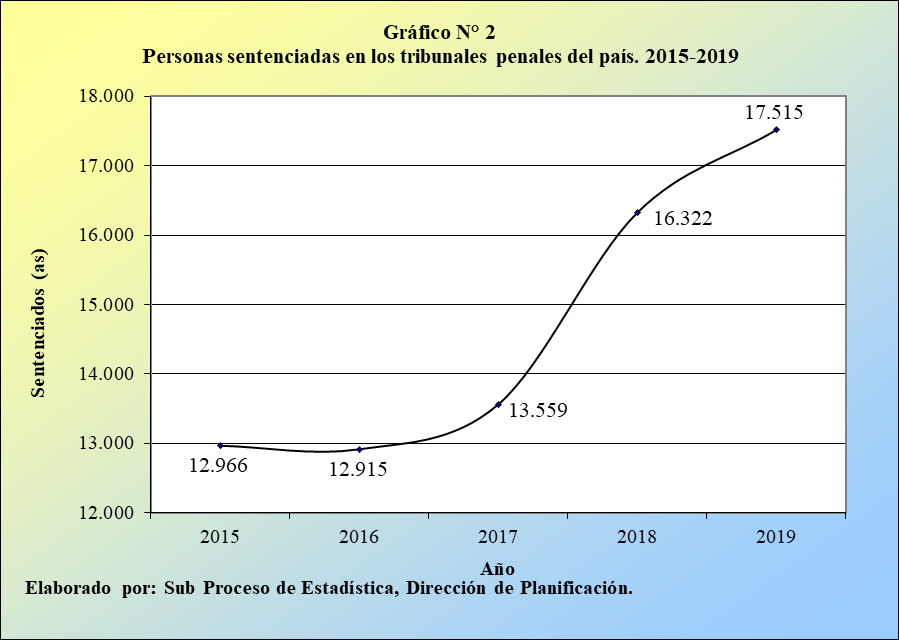 La conformación de las personas sentenciadas según el resultado de la resolución determina que 11.260 individuos recibieron una sentencia condenatoria (64,3%) y 6.255 una sentencia absolutoria (35,7%), manteniéndose el porcentaje de las personas condenadas entre el 64,0% y el 70,0%, en el último quinquenio. Cuadro 4.1Personas sentenciadas en los tribunales penales según resultado de la sentenciadurante el período 2015-2019Este hallazgo resulta relevante, desde la perspectiva de la eficacia de las investigaciones criminales, por cuanto el diseño procesal penal costarricense se encuentra establecido de forma tal que los asuntos que alcanzan la etapa final de juicio cuentan con suficientes elementos probatorios, en aras de mantener la sospecha fundamentada, con relación a la persona enjuiciada. El detalle de la población actual por sexo decreta que 15.823 casos corresponden a hombres (90,3%) y 1.692 a mujeres (9,7%), con un porcentaje relacionado con los varones que ronda el 90,0%, en los últimos años. Cuadro 4.2Personas sentenciadas en los tribunales penales según sexodurante el período 2015-2019La distribución por edad de las personas sentenciadas, en esta oportunidad, expone que 311 casos se vinculan con personas menores a los 20 años (1,8%), 5.522 entre los 20 y los 29 años (31,5%), 5.554 entre los 30 y los 39 años (31,7%), 3.100 entre los 40 y los 49 años (17,7%), 1.890 entre los 50 y los 59 años (10,8%) y 1.128 entre los 60 y más años (6,4%).Cuadro 4.3Personas sentenciadas en los tribunales penales según edad durante el período 2015-2019El estado civil de estas 17.515 personas externa que 12.122 se refieren a solteros o solteras (69,2%), 3.435 a casados o casadas (19,6%), 1.080 a divorciados o divorciadas (6,2%) y 671 permanecen en unión libre o de hecho (3,8%), para el 98,8% del total.Cuadro 4.4Personas sentenciadas en los tribunales penales según estado civildurante el período 2015-2019La exploración de estas personas según el título del delito en el Código Penal, por el cual fueron sentenciadas, revela que a 6.335 sujetos se les dictó una sentencia por delitos contra la propiedad (36,2%), a 1.822 contra la vida (10,4%), a 1.784 por infracciones a la Ley de Penalización de la Violencia Contra la Mujer (10,2%), a 1.687 por faltas de naturaleza sexual (9,6%), a 1.431 por infracciones a la Ley de Psicotrópicos (8,2%), a 989 por faltas contra la autoridad pública (5,6%), a 743 contra la Ley de Tránsito (4,2%) y a 595 contra la Ley de Armas y Explosivos (3,4%), constituyendo estos ocho acápites al 87,8% del total sentenciado. Cuadro 4.5Personas sentenciadas en los tribunales penales según título del delitodurante el período 2015-2019Los resultados de esta población, de conformidad con el tipo de pena impuesta, expresan para esta ocasión que en 5.423 casos se decretó una prisión efectiva (31,0%), en 6.255 se absolvió a la persona imputada (35,7 %) y en 4.273 se emitió una ejecución condicional de la pena (24,4 %), conformando estas tres determinaciones al 91,1% del total sentenciado.Cuadro 4.6Personas sentenciadas en los tribunales penales según tipo de penadurante el período 2015-2019La segregación de las 17.515 personas sentenciadas en el 2019, según sus registros en cuanto a la reincidencia, revela que 16.151 individuos se procesaron por primera vez (92,2%), mientras que a 1.364 se les dictó sentencia con carácter de reincidentes (7,8%), siendo el porcentaje de este último grupo el menor del quinquenio analizado.Cuadro 4.7Personas sentenciadas en los tribunales penales según reincidenciadurante el período 2015-2019Por su parte, de la población sentenciada en este período, a 13.357 personas se les dictaminó el fallo en los tribunales penales ordinarios (76,3%), mientras que a 4.158 en los tribunales penales de flagrancia (23,7%). Cuadro 4.8Personas sentenciadas en los tribunales penales según despacho judicialdurante el período 2015-2019Personas absueltas Durante el 2019 se registraron 6.255 personas a las cuales se les dictó una sentencia absolutoria en los tribunales de juicio, exhibiendo esta población su tercer crecimiento anual sucesivo, así como el mismo comportamiento reflejado por la totalidad de las personas sentenciadas, según se examinó en el apartado anterior, con un ascenso de 1.148 individuos, en comparación con la cifra presentada el año anterior (22,5%). 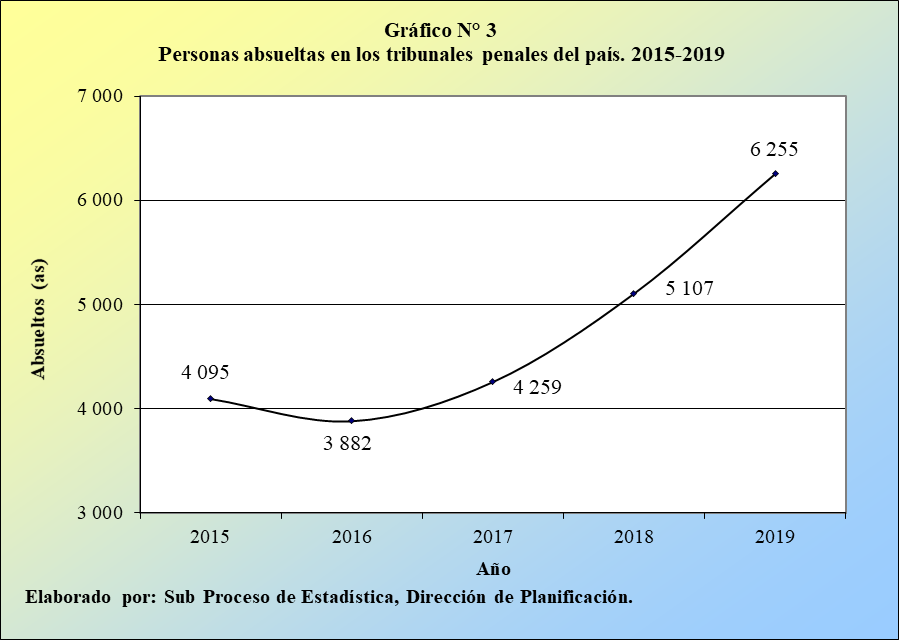 La clasificación de este grupo por edad expone, para el presente año, que 5.501 casos se vinculan con varones (87,9%) y 754 con mujeres (12,1%). Cuadro 5.1Personas absueltas en los tribunales penales según sexo durante el período 2015-2019La conformación de estas personas, por edad, expresa que tan solo 42 casos corresponden a personas menores a los 20 años (0,7%), mientras que 1.668 se ubican entre los 20 y los 29 años (26,7%), 1.995 entre los 30 y los 39 años (31,9%), 1.188 entre los 40 y los 49 años (19,0%), 788 entre los 50 y los 59 años (12,6%) y 570 entre los 60 y más años (9,1%). Cuadro 5.2Personas absueltas en los tribunales penales según edad durante el período 2015-2019La información relacionada con el estado civil de la población exonerada indica que 4.001 casos se relacionan con personas solteras (64,0%), 1 453 con casadas (23,2%), 434 con divorciadas (6,9%) y 276 con personas en unión libre o de hecho (4,4%), lo cual representa al 98,5% del total, en forma conjunta. Cuadro 5.3Personas absueltas en los tribunales penales según estado civil durante el período 2015-2019La especificación del título del delito, por el cual fueron procesadas y liberadas estas 6.255 personas durante el 2019 demuestra que 2.058 personas se investigaron por presuntas faltas contra la propiedad (32,9%), 826 contra la vida (13,2%), 795 por infracciones a la Ley de Penalización de la Violencia Contra la Mujer (12,7%), 778 por faltas de tipo sexual (12,4%), 303 por infracciones contra la Ley de Psicotrópicos (4,8%) y 300 por irrespetos contra la autoridad pública (4,8%), acumulando estas seis figuras al 80,9% de las personas absueltas. Cuadro 5.4Personas absueltas en los tribunales penales según título del delitodurante el período 2015-2019El detalle de la reincidencia asociada a la población que recibió una sentencia absolutoria en el último año decreta que 5.782 personas se procesaron por primera vez (92,4%), mientras que 473 presentan alguna experiencia en causas penales (7,6%). Cuadro 5.5Personas absueltas en los tribunales penales según reincidencia durante el período 2015-2019Por su parte, 5.518 de las 6.255 personas absueltas en la actualidad se encausaron en los tribunales penales ordinarios (88,2%) y 737 en los tribunales que operan bajo la modalidad de flagrancia (11,8%). Cuadro 5.6Personas absueltas en los tribunales penales según despacho judicialdurante el período 2015-2019Personas reincidentes Tal como se comentó en el apartado correspondiente a las personas sentenciadas, durante el 2019 se registraron 1.364 personas, a las cuales se les dictó sentencia, con carácter de reincidentes, cifra inferior en 156 unidades versus la cantidad reportada el año anterior (10,3%), por lo que se confirma el modelo decreciente de esta población, en los años más recientes. 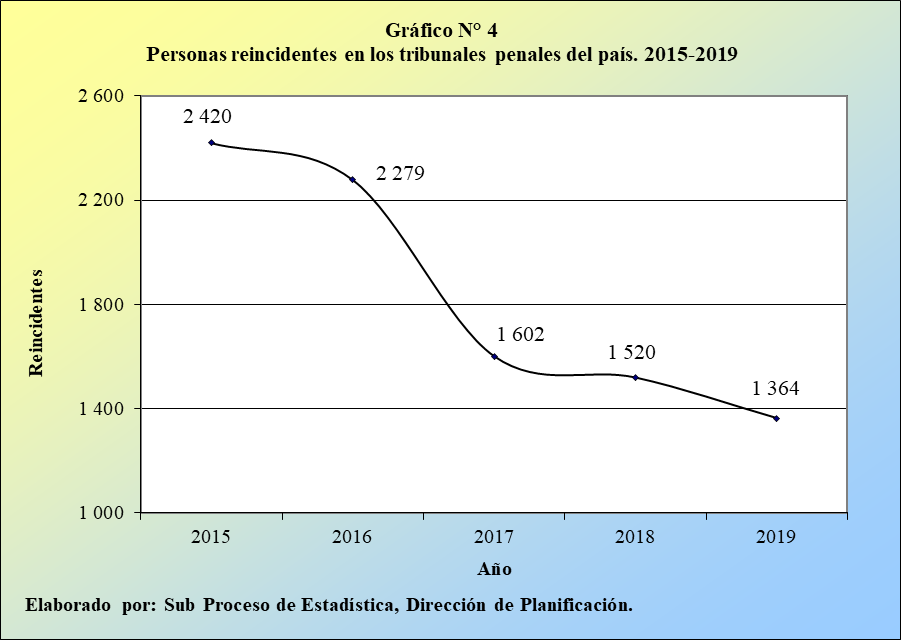 A partir de lo anterior, se tiene que 1.260 de estas personas corresponden a hombres (92,4%) y 104 a mujeres (7,6%). Cuadro 6.1Personas reincidentes en los tribunales penales según sexo durante el período 2015-2019Por su parte, el resultado de la sentencia dictada a las personas que componen esta población tan particular establece que en 891 casos se condenó a la parte imputada (65,3%) y en 473 se le absolvió (34,7%). Cuadro 6.2Personas reincidentes en los tribunales penales según resultado de la sentenciadurante el período 2015-2019En forma concreta, el tipo de pena impuesta a estas 1.364 personas revela que en 624 casos se decretó una prisión efectiva (45,7%), en 473 se absolvió (34,7%), en 188 se concedió una ejecución condicional de la pena (13,8%) y en 42 se dictaminó una pena alterna (3,1%), para el 97,3% del total. Cuadro 6.3Personas reincidentes en los tribunales penales según tipo de penadurante el período 2015-2019Por otro lado, 1.026 personas reincidentes se enjuiciaron en los tribunales penales ordinarios (75,2%), en la actualidad y 338 en los tribunales de flagrancia (24,8%). Cuadro 6.4Personas reincidentes en los tribunales penales según despacho judicialdurante el período 2015-2019Por su parte, la especificidad del título del delito, por el cual se procesó a estas 1.364 personas reincidentes durante el 2019, expone que a 668 individuos se les atribuyó un delito contra la propiedad (49,0%), a 124 una infracción a la Ley de Penalización de la Violencia Contra la Mujer (9,1%), a 118 un delito contra la vida (8,7%), a 96 contra la autoridad pública (7,0%), a 83 una falta de contexto sexual (6,1%) y a 71 una infracción a la Ley de Psicotrópicos (5,2%). Cuadro 6.5Personas reincidentes en los tribunales penales según título del delitodurante el período 2018-2019Juicios terminados con sentencia Finalmente, durante el 2019 los tribunales penales registraron 14.863 juicios terminados con sentencia, siendo esta resolución superior en 947 casos en comparación con el volumen dictaminado el año anterior (6,8%), por lo cual esta variable refleja su tercera alza anual progresiva.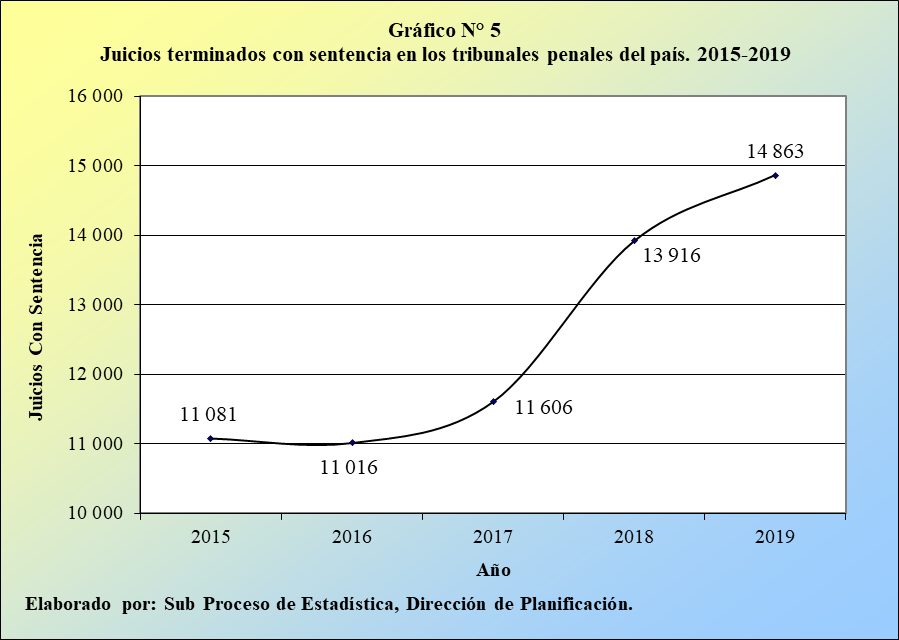 Este crecimiento en la cantidad de asuntos dictaminados con sentencia podría revelar una baja en la adoptación de resoluciones alternas, por lo que se estima que el tema puede valorarse, en aras de identificar si se trata -en su mayoría- de delitos que implican una limitación, relacionada con la posibilidad de aceptar otro tipo de soluciones al conflicto. En la siguiente tabla se presenta la relación de las personas sentenciadas en estos despachos judiciales, versus el número de juicios terminados con sentencia, de donde se colige, para el presente año, una razón de personas sentenciadas de 1,178, así como una razón de personas condenadas de 0,758 y una razón de personas absueltas de 0,421. Cuadro 7.1Razón de personas sentenciadas en los tribunales penales versus juicios terminadoscon sentencia durante el período 2015-2019La interpretación de estos cocientes expresa el registro de 1.178 personas sentenciadas, de 758 personas condenadas y de 421 personas absueltas, por cada 1.000 juicios terminados con sentencia, en los tribunales penales. Documentación anexa -0-Se acordó: 1) Tener por rendido el oficio Nº 481-PLA-ES-AJ-2021 de la Dirección de Planificación, relacionado con el número de personas sentenciadas en los tribunales penales del país, durante el 2019, para la correspondiente incorporación en el anuario estadístico de ese año; y ordenar su publicación en Intranet y en la página Web del Poder Judicial. 2) Hacer este acuerdo de conocimiento de la Dirección de Planificación, de la Magistrada Patricia Solano Castro, Coordinadora de la Comisión de la Jurisdicción Penal, de la Fiscalía General de la República y de la Dirección de la Defensa Pública, de la Inspección Judicial, de la Auditoría Judicial, de la Oficina de Control Interno, así como del Departamento de Prensa y Comunicación Organizacional, para lo de su cargo. Se declara acuerdo firme.”Atentamente, Lic. Eduardo Chacón MongeProsecretario General a.íSecretaría General de la CorteCc:	Comisión de la Jurisdicción PenalFiscalía General de la República Tribunal de la Inspección JudicialAuditoría Oficina de Control InternoDefensa PúblicaDepartamento de Prensa y Comunicación OrganizacionalMagistrada Patricia Solano Castro, Coordinadora de la Comisión de la Jurisdicción PenalLic. Ricardo Calderón Fernández, Prosecretario de la Secretaria General de la CorteDiligencias / Refs: (4204-2021)BryanPersonas CondenadasPersonas CondenadasPersonas CondenadasPersonas CondenadasPersonas CondenadasPorcentajesPorcentajesPorcentajesPorcentajesPorcentajesSexo2015201620172018201920152016201720182019Total8.8719.0339.30011.21511.260100,0100,0100,0100,0100,0Masculino8.2198.2198.53110.22410.32292,791,091,791,291,7Femenino6528147689919387,39,08,38,88,3Desconocido001000,00,00,00,00,0Elaborado por: Sub Proceso de Estadística, Dirección de Planificación. Elaborado por: Sub Proceso de Estadística, Dirección de Planificación. Elaborado por: Sub Proceso de Estadística, Dirección de Planificación. Elaborado por: Sub Proceso de Estadística, Dirección de Planificación. Elaborado por: Sub Proceso de Estadística, Dirección de Planificación. Elaborado por: Sub Proceso de Estadística, Dirección de Planificación. Elaborado por: Sub Proceso de Estadística, Dirección de Planificación. Elaborado por: Sub Proceso de Estadística, Dirección de Planificación. Elaborado por: Sub Proceso de Estadística, Dirección de Planificación. Elaborado por: Sub Proceso de Estadística, Dirección de Planificación. Elaborado por: Sub Proceso de Estadística, Dirección de Planificación. Elaborado por: Sub Proceso de Estadística, Dirección de Planificación. Personas CondenadasPersonas CondenadasPersonas CondenadasPersonas CondenadasPersonas CondenadasPorcentajesPorcentajesPorcentajesPorcentajesPorcentajesEdad2015201620172018201920152016201720182019Total8.8719.0339.30011.21511.260100,0100,0100,0100,0100,0Menos de 20 años3483292242582693,93,62,42,32,420 a 24 años1.6021.6901.4881.7531.70418,118,716,015,615,125 a 29 años1.8131.7481.8252.1482.15020,419,419,619,219,130 a 34 años1.5451.5631.6712.0421.97617,417,318,018,217,535 a 39 años1.0451.1401.2651.5801.58311,812,613,614,114,140 a 44 años7568168749821.0768,59,09,48,89,645 a 49 años5795886328098366,56,56,87,27,450 a 54 años4634605206306575,25,15,65,65,855 a 59 años3622953664424454,13,33,93,94,060 a 65 años1732312503223312,02,62,72,92,966 y más 1851731812382272,11,91,92,12,0Desconocida0041160,00,00,00,10,1Elaborado por: Sub Proceso de Estadística, Dirección de Planificación. Elaborado por: Sub Proceso de Estadística, Dirección de Planificación. Elaborado por: Sub Proceso de Estadística, Dirección de Planificación. Elaborado por: Sub Proceso de Estadística, Dirección de Planificación. Elaborado por: Sub Proceso de Estadística, Dirección de Planificación. Elaborado por: Sub Proceso de Estadística, Dirección de Planificación. Elaborado por: Sub Proceso de Estadística, Dirección de Planificación. Elaborado por: Sub Proceso de Estadística, Dirección de Planificación. Elaborado por: Sub Proceso de Estadística, Dirección de Planificación. Elaborado por: Sub Proceso de Estadística, Dirección de Planificación. Elaborado por: Sub Proceso de Estadística, Dirección de Planificación. Elaborado por: Sub Proceso de Estadística, Dirección de Planificación. Personas CondenadasPersonas CondenadasPersonas CondenadasPersonas CondenadasPersonas CondenadasPorcentajesPorcentajesPorcentajesPorcentajesPorcentajesEstado Civil2015201620172018201920152016201720182019Total8.8719.0339.30011.21511.260100,0100,0100,0100,0100,0Soltero5.2345.5506.1847.9118.12159,061,466,570,572,1Casado1.6061.5101.6742.0241.98218,116,718,018,017,6Divorciado5925885126046466,76,55,55,45,7Separado75805659610,80,90,60,50,5Viudo69936170480,81,00,70,60,4Unión de hecho1.2951.21280753539514,613,48,74,83,5Desconocido0061270,00,00,10,10,1Elaborado por: Sub Proceso de Estadística, Dirección de Planificación. Elaborado por: Sub Proceso de Estadística, Dirección de Planificación. Elaborado por: Sub Proceso de Estadística, Dirección de Planificación. Elaborado por: Sub Proceso de Estadística, Dirección de Planificación. Elaborado por: Sub Proceso de Estadística, Dirección de Planificación. Elaborado por: Sub Proceso de Estadística, Dirección de Planificación. Elaborado por: Sub Proceso de Estadística, Dirección de Planificación. Elaborado por: Sub Proceso de Estadística, Dirección de Planificación. Elaborado por: Sub Proceso de Estadística, Dirección de Planificación. Elaborado por: Sub Proceso de Estadística, Dirección de Planificación. Elaborado por: Sub Proceso de Estadística, Dirección de Planificación. Elaborado por: Sub Proceso de Estadística, Dirección de Planificación. Personas CondenadasPersonas CondenadasPersonas CondenadasPersonas CondenadasPersonas CondenadasPorcentajesPorcentajesPorcentajesPorcentajesPorcentajesPena Impuesta2015201620172018201920152016201720182019Total8.8719.0339.30011.21511.260100,0100,0100,0100,0100,0Días multa1551712602884061,71,92,82,63,6Menos de 6 meses7556547078428258,57,27,67,57,3De 6 meses a menos de 1 año3863984254334784,44,44,63,94,2De 1 año a menos de 2 años2892482242962863,32,72,42,62,5De 2 años a menos de 3 años1401741461711681,61,91,61,51,5De 3 años a menos de 5 años1.2391.1561.0801.2441.05914,012,811,611,19,4De 5 años a menos de 7 años1.2921.1511.0701.23194614,612,711,511,08,4De 7 años a menos de 10 años6586556617398277,47,37,16,67,3De 10 años a menos de 15 años3564433853804124,04,94,13,43,7De 15 años a menos de 20 años1031421081171621,21,61,21,01,4De 20 años a menos de 25 años67889480960,81,01,00,70,9De 25 años a menos de 30 años48484642440,50,50,50,40,4De 30 años a menos de 35 años42342231380,50,40,20,30,3De 35 años a menos de 40 años28302133330,30,30,20,30,3De 40 años a menos de 45 años121551180,10,20,10,10,1De 45 años a 50 años18312227410,20,30,20,20,4Arresto Domiciliario141312003974550,21,52,23,54,0Ejecución Condicional2.9683.1073.3554.3064.27333,534,436,138,437,9Medida de Seguridad455257101870,50,60,60,90,8Pena Alterna2563054094456152,93,44,44,05,5Extrañamiento000110,00,00,00,00,0Desconocido003000,00,00,00,00,0Elaborado por: Sub Proceso de Estadística, Dirección de Planificación. Elaborado por: Sub Proceso de Estadística, Dirección de Planificación. Elaborado por: Sub Proceso de Estadística, Dirección de Planificación. Elaborado por: Sub Proceso de Estadística, Dirección de Planificación. Elaborado por: Sub Proceso de Estadística, Dirección de Planificación. Elaborado por: Sub Proceso de Estadística, Dirección de Planificación. Elaborado por: Sub Proceso de Estadística, Dirección de Planificación. Elaborado por: Sub Proceso de Estadística, Dirección de Planificación. Elaborado por: Sub Proceso de Estadística, Dirección de Planificación. Elaborado por: Sub Proceso de Estadística, Dirección de Planificación. Elaborado por: Sub Proceso de Estadística, Dirección de Planificación. Elaborado por: Sub Proceso de Estadística, Dirección de Planificación. Personas CondenadasPersonas CondenadasPersonas CondenadasPersonas CondenadasPersonas CondenadasPorcentajesPorcentajesPorcentajesPorcentajesPorcentajesPaís de Origen2015201620172018201920152016201720182019Total8.8719.0339.30011.21511.260100,0100,0100,0100,0100,0Costa Rica7.9998.1218.3489.9419.97090,289,989,888,688,5Nicaragua6347017341.0501.0757,17,87,99,49,5Colombia 78676765700,90,70,70,60,6Panamá 34233231260,40,30,30,30,2Desconocido004100,00,00,00,00,0Otro1261211191281191,41,31,31,11,1Elaborado por: Sub Proceso de Estadística, Dirección de Planificación. Elaborado por: Sub Proceso de Estadística, Dirección de Planificación. Elaborado por: Sub Proceso de Estadística, Dirección de Planificación. Elaborado por: Sub Proceso de Estadística, Dirección de Planificación. Elaborado por: Sub Proceso de Estadística, Dirección de Planificación. Elaborado por: Sub Proceso de Estadística, Dirección de Planificación. Elaborado por: Sub Proceso de Estadística, Dirección de Planificación. Elaborado por: Sub Proceso de Estadística, Dirección de Planificación. Elaborado por: Sub Proceso de Estadística, Dirección de Planificación. Elaborado por: Sub Proceso de Estadística, Dirección de Planificación. Elaborado por: Sub Proceso de Estadística, Dirección de Planificación. Elaborado por: Sub Proceso de Estadística, Dirección de Planificación. Personas CondenadasPersonas CondenadasPersonas CondenadasPersonas CondenadasPersonas CondenadasPorcentajesPorcentajesPorcentajesPorcentajesPorcentajesTítulo del Delito20152016201720182019201520162017201820192019Total8.8719.0339.30011.21511.260100,0100,0100,0100,0100,0100,0Contra la vida90491689096299610,210,19,68,68,88,8Contra el honor15161916190,20,20,20,10,20,2Sexuales6476947458719097,37,78,07,88,18,1Contra la familia6122526280,10,10,30,20,20,2Contra la libertad84727891940,90,80,80,80,80,8Contra el ámbito de la intimidad584041611040,70,40,40,50,90,9Contra la propiedad3.8453.9003.8524.4684.27743,343,241,439,838,038,0Contra la buena fe de los negocios3139100,00,00,00,10,10,1Contra la seguridad común47649449420205,45,55,30,20,20,2Contra la tranquilidad pública291410,00,10,00,00,00,0Contra la autoridad pública3613874436246894,14,34,85,66,16,1Contra la administración de justicia5164751231000,60,70,81,10,90,9Contra la fe pública1421041452201541,61,21,62,01,41,4Contra los deberes de la función pública28271935540,30,30,20,30,50,5Contra Poderes Públicos y Orden Constitucional010000,00,00,00,00,00,0Infracción Ley de Psicotrópicos1.1331.0671.0391.2441.12812,811,811,211,110,010,0Infracción Ley de Armas y Explosivos3723644584904634,24,04,94,44,14,1Infracción Ley Penalizac. Viol. Ctra. Mujer5176546327309895,87,26,86,58,88,8Infracción Ley Forestal31549182840,30,61,00,70,70,7Infracción Ley Protección Adulto Mayor9471290,10,00,10,10,10,1Infracción Ley Conservación Vida Silvestre47333831370,50,40,40,30,30,3Infracción Ley General de Aduanas0125620,00,10,10,10,00,0Infracción Ley de Violencia Doméstica001717260,00,00,20,20,20,2Infracción Ley de Tránsito00526105870,00,00,65,45,25,2Infracción Ley Control de Ganado Bovino005440,00,00,10,00,00,0Infracción Ley Delitos Mineros00313592840,00,00,33,22,52,5Infracción Ley General Migración y Extranjería003737480,00,00,40,30,40,4Infracción Delitos Pesqueros0073310,00,00,10,00,30,3Infracción Ley de Corrupción y Enriquec. Ilícito000210,00,00,00,00,00,0Trata de personas00120160,00,00,10,00,10,1Infracción Ley Gestión Integral de Residuos0008200,00,00,00,10,20,2Infracción Ley Procedim. Observ. Der. Prop. Intelec.000210,00,00,00,00,00,0Infracción Código Normas y Procedim. Tributarios000020,00,00,00,00,00,0Infracción Ley Orgánica Poder Judicial001010,00,00,00,00,00,0Infracción Ley de Salud Animal002000,00,00,00,00,00,0Infracción al Código Fiscal001000,00,00,00,00,00,0Delitos en Perjuicio Zona Marítimo Terrestre001000,00,00,00,00,00,0Delitos informáticos0016120,00,00,00,10,10,1Delitos Contra Patrimonio Arqueológico000300,00,00,00,00,00,0Infracción leyes especiales1391022725461,61,10,30,20,40,4Contravenciones16614140,00,10,10,10,10,1Personas CondenadasPersonas CondenadasPersonas CondenadasPersonas CondenadasPersonas CondenadasPorcentajesPorcentajesPorcentajesPorcentajesPorcentajesReincidencia2015201620172018201920152016201720182019Total8.8719.0339.30011.21511.260100,0100,0100,0100,0100,0No Reincidente7.0447.2858.10510.13310.36979,480,687,290,492,1Reincidente1.8271.7481.1951.08289120,619,412,89,67,9Elaborado por: Sub Proceso de Estadística, Dirección de Planificación. Elaborado por: Sub Proceso de Estadística, Dirección de Planificación. Elaborado por: Sub Proceso de Estadística, Dirección de Planificación. Elaborado por: Sub Proceso de Estadística, Dirección de Planificación. Elaborado por: Sub Proceso de Estadística, Dirección de Planificación. Elaborado por: Sub Proceso de Estadística, Dirección de Planificación. Elaborado por: Sub Proceso de Estadística, Dirección de Planificación. Elaborado por: Sub Proceso de Estadística, Dirección de Planificación. Elaborado por: Sub Proceso de Estadística, Dirección de Planificación. Elaborado por: Sub Proceso de Estadística, Dirección de Planificación. Elaborado por: Sub Proceso de Estadística, Dirección de Planificación. Elaborado por: Sub Proceso de Estadística, Dirección de Planificación. Personas CondenadasPersonas CondenadasPersonas CondenadasPersonas CondenadasPersonas CondenadasPorcentajesPorcentajesPorcentajesPorcentajesPorcentajesDespacho Judicial2015201620172018201920152016201720182019Total8.8719.0339.30011.21511.260100,0100,0100,0100,0100,0Tribunales Ordinarios5.8316.0076.2617.7407.83965,766,567,369,069,6San José6416366028737697,27,06,57,86,8Segundo CJ de San José2783332993164183,13,73,22,83,7Sur Oeste, Pavas4774883075356205,45,43,34,85,5Desamparados2992962332692003,43,32,52,41,8Alajuela3364504257525183,85,04,66,74,6San Carlos2462692843123852,83,03,12,83,4San Ramón100811161331571,10,91,21,21,4Grecia1211341521151541,41,51,61,01,4Cartago4614815754954865,25,36,24,44,3Turrialba821071431701400,91,21,51,51,2Heredia2392562894715412,72,83,14,24,8Heredia, sede Sarapiquí5856761001170,70,60,80,91,0Liberia3413314223944183,83,74,53,53,7Cañas6862811611710,80,70,91,41,5Nicoya111821531661911,30,91,61,51,7Santa Cruz1412032072701741,62,22,22,41,5Puntarenas3413072794374093,83,43,03,93,6Quepos (antes Aguirre-Parrita)801151691601300,91,31,81,41,2Pérez Zeledón3392572592663203,82,82,82,42,8Golfito113891201171531,31,01,31,01,4Osa9491157130941,11,01,71,20,8Corredores1071451341522351,21,61,41,42,1Limón4644064265515965,24,54,64,95,3Pococí2542762843353062,93,13,13,02,7Siquirres405669601370,50,60,70,51,2Tribunales Flagrancia3.0403.0263.0393.4753.42134,333,532,731,030,4Flagrancia San José6236546687026107,07,27,26,35,4Flagrancia II CJ San José6505745105056407,36,45,54,55,7Flagrancia Alajuela16814117299811,91,61,80,90,7Flagrancia San Carlos1261631804544201,41,81,94,03,7Flagrancia San Ramón89901101371351,01,01,21,21,2Flagrancia Cartago 1591098282721,81,20,90,70,6Flagrancia Heredia1991862102842442,22,12,32,52,2Flagrancia Liberia1811421931841562,01,62,11,61,4Flagrancia Santa Cruz 991551321872011,11,71,41,71,8Flagrancia Puntarenas137131140121841,51,51,51,10,7Flagrancia Pérez Zeledón1591831882052181,82,02,01,81,9Flagrancia Corredores78901312102480,91,01,41,92,2Flagrancia Limón14515213696311,61,71,50,90,3Flagrancia Pococí2272561872092812,62,82,01,92,5Elaborado por: Sub Proceso de Estadística, Dirección de Planificación. Elaborado por: Sub Proceso de Estadística, Dirección de Planificación. Elaborado por: Sub Proceso de Estadística, Dirección de Planificación. Elaborado por: Sub Proceso de Estadística, Dirección de Planificación. Elaborado por: Sub Proceso de Estadística, Dirección de Planificación. Elaborado por: Sub Proceso de Estadística, Dirección de Planificación. Elaborado por: Sub Proceso de Estadística, Dirección de Planificación. Elaborado por: Sub Proceso de Estadística, Dirección de Planificación. Elaborado por: Sub Proceso de Estadística, Dirección de Planificación. Elaborado por: Sub Proceso de Estadística, Dirección de Planificación. Elaborado por: Sub Proceso de Estadística, Dirección de Planificación. Elaborado por: Sub Proceso de Estadística, Dirección de Planificación. Resultado dePersonas SentenciadasPersonas SentenciadasPersonas SentenciadasPersonas SentenciadasPersonas SentenciadasPorcentajesPorcentajesPorcentajesPorcentajesPorcentajesla Sentencia2015201620172018201920152016201720182019Total12.96612.91513.55916.32217.515100,0100,0100,0100,0100,0Absolutoria4.0953.8824.2595.1076.25531,630,131,431,335,7Condenatoria8.8719.0339.30011.21511.26068,469,968,668,764,3Elaborado por: Sub Proceso de Estadística, Dirección de Planificación. Elaborado por: Sub Proceso de Estadística, Dirección de Planificación. Elaborado por: Sub Proceso de Estadística, Dirección de Planificación. Elaborado por: Sub Proceso de Estadística, Dirección de Planificación. Elaborado por: Sub Proceso de Estadística, Dirección de Planificación. Elaborado por: Sub Proceso de Estadística, Dirección de Planificación. Elaborado por: Sub Proceso de Estadística, Dirección de Planificación. Elaborado por: Sub Proceso de Estadística, Dirección de Planificación. Elaborado por: Sub Proceso de Estadística, Dirección de Planificación. Elaborado por: Sub Proceso de Estadística, Dirección de Planificación. Elaborado por: Sub Proceso de Estadística, Dirección de Planificación. Elaborado por: Sub Proceso de Estadística, Dirección de Planificación. Personas SentenciadasPersonas SentenciadasPersonas SentenciadasPersonas SentenciadasPersonas SentenciadasPorcentajesPorcentajesPorcentajesPorcentajesPorcentajesSexo2015201620172018201920152016201720182019Total12.96612.91513.55916.32217.515100,0100,0100,0100,0100,0Masculino11.81511.56512.24314.68115.82391,189,590,389,990,3Femenino1.1511.3501.3151.6411.6928,910,59,710,19,7Desconocido001000,00,00,00,00,0Elaborado por: Sub Proceso de Estadística, Dirección de Planificación. Elaborado por: Sub Proceso de Estadística, Dirección de Planificación. Elaborado por: Sub Proceso de Estadística, Dirección de Planificación. Elaborado por: Sub Proceso de Estadística, Dirección de Planificación. Elaborado por: Sub Proceso de Estadística, Dirección de Planificación. Elaborado por: Sub Proceso de Estadística, Dirección de Planificación. Elaborado por: Sub Proceso de Estadística, Dirección de Planificación. Elaborado por: Sub Proceso de Estadística, Dirección de Planificación. Elaborado por: Sub Proceso de Estadística, Dirección de Planificación. Elaborado por: Sub Proceso de Estadística, Dirección de Planificación. Elaborado por: Sub Proceso de Estadística, Dirección de Planificación. Elaborado por: Sub Proceso de Estadística, Dirección de Planificación. Personas SentenciadasPersonas SentenciadasPersonas SentenciadasPersonas SentenciadasPersonas SentenciadasPorcentajesPorcentajesPorcentajesPorcentajesPorcentajesEdad2015201620172018201920152016201720182019Total12.96612.91513.55916.32217.515100,0100,0100,0100,0100,0Menos de 20 años4033702652943113,12,92,01,81,820 a 24 años2.1232.1711.9152.2902.29216,416,814,114,013,125 a 29 años2.5732.4882.6243.0433.23019,819,319,418,618,430 a 34 años2.2222.2392.4322.9393.08017,117,317,918,017,635 a 39 años1.5651.6781.8592.3222.47412,113,013,714,214,140 a 44 años1.1411.2181.2911.4991.7518,89,49,59,210,045 a 49 años9639039971.2221.3497,47,07,47,57,750 a 54 años7506938139881.1195,85,46,06,16,455 a 59 años5654665987267714,43,64,44,44,460 a 65 años3023854275416222,33,03,13,33,666 y más 3593043324415062,82,42,42,72,9Desconocida00617100,00,00,00,10,1Elaborado por: Sub Proceso de Estadística, Dirección de Planificación. Elaborado por: Sub Proceso de Estadística, Dirección de Planificación. Elaborado por: Sub Proceso de Estadística, Dirección de Planificación. Elaborado por: Sub Proceso de Estadística, Dirección de Planificación. Elaborado por: Sub Proceso de Estadística, Dirección de Planificación. Elaborado por: Sub Proceso de Estadística, Dirección de Planificación. Elaborado por: Sub Proceso de Estadística, Dirección de Planificación. Elaborado por: Sub Proceso de Estadística, Dirección de Planificación. Elaborado por: Sub Proceso de Estadística, Dirección de Planificación. Elaborado por: Sub Proceso de Estadística, Dirección de Planificación. Elaborado por: Sub Proceso de Estadística, Dirección de Planificación. Elaborado por: Sub Proceso de Estadística, Dirección de Planificación. Personas SentenciadasPersonas SentenciadasPersonas SentenciadasPersonas SentenciadasPersonas SentenciadasPorcentajesPorcentajesPorcentajesPorcentajesPorcentajesEstado Civil2015201620172018201920152016201720182019Total12.96612.91513.55916.32217.515100,0100,0100,0100,0100,0Soltero7.2357.5438.60210.99012.12255,858,463,467,369,2Casado2.6532.4762.7313.2593.43520,519,220,120,019,6Divorciado9058827979721.0807,06,85,96,06,2Separado116119841021040,90,90,60,60,6Viudo12812893104911,01,00,70,60,5Unión de hecho1.9291.7671.24387467114,913,79,25,43,8Desconocido00921120,00,00,10,10,1Elaborado por: Sub Proceso de Estadística, Dirección de Planificación. Elaborado por: Sub Proceso de Estadística, Dirección de Planificación. Elaborado por: Sub Proceso de Estadística, Dirección de Planificación. Elaborado por: Sub Proceso de Estadística, Dirección de Planificación. Elaborado por: Sub Proceso de Estadística, Dirección de Planificación. Elaborado por: Sub Proceso de Estadística, Dirección de Planificación. Elaborado por: Sub Proceso de Estadística, Dirección de Planificación. Elaborado por: Sub Proceso de Estadística, Dirección de Planificación. Elaborado por: Sub Proceso de Estadística, Dirección de Planificación. Elaborado por: Sub Proceso de Estadística, Dirección de Planificación. Elaborado por: Sub Proceso de Estadística, Dirección de Planificación. Elaborado por: Sub Proceso de Estadística, Dirección de Planificación. Personas SentenciadasPersonas SentenciadasPersonas SentenciadasPersonas SentenciadasPersonas SentenciadasPorcentajesPorcentajesPorcentajesPorcentajesPorcentajesTítulo del Delito2015201620172018201920152016201720182019Total12.96612.91513.55916.32217.515100,0100,0100,0100,0100,0Contra la vida1.5251.6231.5271.6691.82211,812,611,310,210,4Contra el honor10494120107830,80,70,90,70,5Sexuales1.1831.1911.2811.5231.6879,19,29,49,39,6Contra la familia34345987870,30,30,40,50,5Contra la libertad1721401461581861,31,11,11,01,1Contra el ámbito de la intimidad9282751171690,70,60,60,71,0Contra la propiedad5.2685.2265.3106.2926.33540,640,539,238,536,2Contra la buena fe de los negocios610415180,00,10,00,10,1Contra la seguridad común57556658532454,44,44,30,20,3Contra la tranquilidad pública161111870,10,10,10,00,0Contra la seguridad de la nación000020,00,00,00,00,0Contra la autoridad pública5445666448839894,24,44,75,45,6Contra la administración de justicia101971311731780,80,81,01,11,0Contra la fe pública2041772993973381,61,42,22,41,9Contra los deberes de la función pública877563681440,70,60,50,40,8C Contra Poderes Públicos y Orden Constitucional011000,00,00,00,00,0Infracción Ley de Psicotrópicos1.3441.2651.1931.5011.43110,49,88,89,28,2Infracción Ley de Armas y Explosivos4794475685775953,73,54,23,53,4Infracción Ley Penalizac. Viol. Ctra. Mujer8599751.0171.1811.7846,67,57,57,210,2Infracción Ley Forestal921181631361770,70,91,20,81,0Infracción Ley Protección Adulto Mayor19101422200,10,10,10,10,1Infracción Ley Conservación Vida Silvestre66425046470,50,30,40,30,3Infracción Ley General de Aduanas02471950,00,20,10,10,0Infracción Ley de Violencia Doméstica002525340,00,00,20,20,2Infracción Ley de Tránsito00957487430,00,00,74,64,2Infracción Ley Control de Ganado Bovino007480,00,00,10,00,0Infracción Ley Delitos Mineros00313703100,00,00,22,31,8Infracción Ley General Migración y Extranjería003839550,00,00,30,20,3Infracción Delitos Pesqueros00103360,00,00,10,00,2Infracción Ley de Corrupción y Enriquec. Ilícito0035170,00,00,00,00,1Trata de personas00151190,00,00,10,00,1Infracción Ley Gestión Integral de Residuos0008200,00,00,00,00,1Infracción Ley Procedim. Observ. Der. Prop. Intelec.000230,00,00,00,00,0Infracción Código Normas y Procedim. Tributarios000020,00,00,00,00,0Infracción Ley Orgánica Poder Judicial001010,00,00,00,00,0Infracción Ley de Salud Animal002000,00,00,00,00,0Infracción al Código Fiscal007700,00,00,10,00,0Infracción contra el recurso hídrico002000,00,00,00,00,0Delitos en Perjuicio Zona Marítimo Terrestre001000,00,00,00,00,0Delitos informáticos00624380,00,00,00,10,2Delitos Contra Patrimonio Arqueológico000600,00,00,00,00,0Infracción leyes especiales1951324042631,51,00,30,30,4Contravenciones17827170,00,10,10,20,1No delitos020000,00,00,00,00,0Personas SentenciadasPersonas SentenciadasPersonas SentenciadasPersonas SentenciadasPersonas SentenciadasPorcentajesPorcentajesPorcentajesPorcentajesPorcentajesTipo de Pena2015201620172018201920152016201720182019Total12.96612.91513.55916.32217.515100,0100,0100,0100,0100,0Prisión efectiva5.4335.2675.0165.6775.42341,940,837,034,831,0Absueltos4.0953.8824.2595.1076.25531,630,131,431,335,7Arresto Domiciliario141312003974550,11,01,52,42,6Ejecución condicional2.9683.1073.3554.3064.27322,924,124,726,424,4Pena Alterna2563054094456152,02,43,02,73,5Multa1551712602884061,21,31,91,82,3Medidas de Seguridad455257101870,30,40,40,60,5Extrañamiento000110,00,00,00,00,0Desconocido003000,00,00,00,00,0Elaborado por: Sub Proceso de Estadística, Dirección de Planificación. Elaborado por: Sub Proceso de Estadística, Dirección de Planificación. Elaborado por: Sub Proceso de Estadística, Dirección de Planificación. Elaborado por: Sub Proceso de Estadística, Dirección de Planificación. Elaborado por: Sub Proceso de Estadística, Dirección de Planificación. Elaborado por: Sub Proceso de Estadística, Dirección de Planificación. Elaborado por: Sub Proceso de Estadística, Dirección de Planificación. Elaborado por: Sub Proceso de Estadística, Dirección de Planificación. Elaborado por: Sub Proceso de Estadística, Dirección de Planificación. Elaborado por: Sub Proceso de Estadística, Dirección de Planificación. Elaborado por: Sub Proceso de Estadística, Dirección de Planificación. Elaborado por: Sub Proceso de Estadística, Dirección de Planificación. Personas SentenciadasPersonas SentenciadasPersonas SentenciadasPersonas SentenciadasPersonas SentenciadasPorcentajesPorcentajesPorcentajesPorcentajesPorcentajesReincidencia2015201620172018201920152016201720182019Total12.96612.91513.55916.32217.515100,0100,0100,0100,0100,0No Reincidente10.54610.63611.95714.80216.15181,382,488,290,792,2Reincidente2.4202.2791.6021.5201.36418,717,611,89,37,8Elaborado por: Sub Proceso de Estadística, Dirección de Planificación. Elaborado por: Sub Proceso de Estadística, Dirección de Planificación. Elaborado por: Sub Proceso de Estadística, Dirección de Planificación. Elaborado por: Sub Proceso de Estadística, Dirección de Planificación. Elaborado por: Sub Proceso de Estadística, Dirección de Planificación. Elaborado por: Sub Proceso de Estadística, Dirección de Planificación. Elaborado por: Sub Proceso de Estadística, Dirección de Planificación. Elaborado por: Sub Proceso de Estadística, Dirección de Planificación. Elaborado por: Sub Proceso de Estadística, Dirección de Planificación. Elaborado por: Sub Proceso de Estadística, Dirección de Planificación. Elaborado por: Sub Proceso de Estadística, Dirección de Planificación. Elaborado por: Sub Proceso de Estadística, Dirección de Planificación. Personas SentenciadasPersonas SentenciadasPersonas SentenciadasPersonas SentenciadasPersonas SentenciadasPorcentajesPorcentajesPorcentajesPorcentajesPorcentajesDespacho Judicial2015201620172018201920152016201720182019Total12.96612.91513.55916.32217.515100,0100,0100,0100,0100,0Tribunales Ordinarios9.4819.47510.05312.31213.35773,173,474,175,476,3San José1.0591.0781.0801.3581.3378,28,38,08,37,6Segundo CJ de San José4584874565917893,53,83,43,64,5Sur Oeste, Pavas7837605519441.0776,05,94,15,86,1Desamparados5495053854363194,23,92,82,71,8Alajuela5407348391.1408224,25,76,27,04,7San Carlos5135154774605424,04,03,52,83,1San Ramón1441311671842171,11,01,21,11,2Grecia1741801761391871,31,41,30,91,1Cartago8068619338778116,26,76,95,44,6Turrialba1321491821981941,01,21,31,21,1Heredia4684634557288903,63,63,44,55,1Heredia, sede Sarapiquí1151151321361660,90,91,00,80,9Liberia4304365806146703,33,44,33,83,8Cañas98831422842920,80,61,01,71,7Nicoya1621192072603301,20,91,51,61,9Santa Cruz2213273124033371,72,52,32,51,9Puntarenas5174645107748304,03,63,84,74,7Quepos (antes Aguirre-Parrita)1271722292202121,01,31,71,31,2Pérez Zeledón5443984003585134,23,13,02,22,9Golfito1361141481552001,00,91,10,91,1Osa1481402071641651,11,11,51,00,9Corredores1751841932073491,31,41,41,32,0Limón7335776889501.1425,74,55,15,86,5Pococí3753954936156882,93,13,63,83,9Siquirres74881111172780,60,70,80,71,6Tribunales Flagrancia3.4853.4403.5064.0104.15826,926,625,924,623,7Flagrancia San José7457647898517965,75,95,85,24,5Flagrancia II CJ San José6916215455376955,34,84,03,34,0Flagrancia Alajuela190153183111991,51,21,30,70,6Flagrancia San Carlos1502012124844861,21,61,63,02,8Flagrancia San Ramón1051011141431440,80,80,80,90,8Flagrancia Cartago 1711159497781,30,90,70,60,4Flagrancia Heredia2592272693533392,01,82,02,21,9Flagrancia Liberia1981652362242321,51,31,71,41,3Flagrancia Santa Cruz 1331921872602811,01,51,41,61,6Flagrancia Puntarenas1641531671311011,31,21,20,80,6Flagrancia Pérez Zeledón1771952052182511,41,51,51,31,4Flagrancia Corredores911061382392800,70,81,01,51,6Flagrancia Limón175178166127601,31,41,20,80,3Flagrancia Pococí2362692012353161,82,11,51,41,8Elaborado por: Sub Proceso de Estadística, Dirección de Planificación. Elaborado por: Sub Proceso de Estadística, Dirección de Planificación. Elaborado por: Sub Proceso de Estadística, Dirección de Planificación. Elaborado por: Sub Proceso de Estadística, Dirección de Planificación. Elaborado por: Sub Proceso de Estadística, Dirección de Planificación. Elaborado por: Sub Proceso de Estadística, Dirección de Planificación. Elaborado por: Sub Proceso de Estadística, Dirección de Planificación. Elaborado por: Sub Proceso de Estadística, Dirección de Planificación. Elaborado por: Sub Proceso de Estadística, Dirección de Planificación. Elaborado por: Sub Proceso de Estadística, Dirección de Planificación. Elaborado por: Sub Proceso de Estadística, Dirección de Planificación. Elaborado por: Sub Proceso de Estadística, Dirección de Planificación. Personas AbsueltasPersonas AbsueltasPersonas AbsueltasPersonas AbsueltasPersonas AbsueltasPorcentajesPorcentajesPorcentajesPorcentajesPorcentajesSexo2015201620172018201920152016201720182019Total4 0953 8824 2595 1076 255100,0100,0100,0100,0100,0Masculino3 5963 3463 7124 4575 50187,886,287,287,387,9Femenino49953654765075412,213,812,812,712,1Elaborado por: Sub Proceso de Estadística, Dirección de Planificación. Elaborado por: Sub Proceso de Estadística, Dirección de Planificación. Elaborado por: Sub Proceso de Estadística, Dirección de Planificación. Elaborado por: Sub Proceso de Estadística, Dirección de Planificación. Elaborado por: Sub Proceso de Estadística, Dirección de Planificación. Elaborado por: Sub Proceso de Estadística, Dirección de Planificación. Elaborado por: Sub Proceso de Estadística, Dirección de Planificación. Elaborado por: Sub Proceso de Estadística, Dirección de Planificación. Elaborado por: Sub Proceso de Estadística, Dirección de Planificación. Elaborado por: Sub Proceso de Estadística, Dirección de Planificación. Elaborado por: Sub Proceso de Estadística, Dirección de Planificación. Elaborado por: Sub Proceso de Estadística, Dirección de Planificación. Elaborado por: Sub Proceso de Estadística, Dirección de Planificación. Personas AbsueltasPersonas AbsueltasPersonas AbsueltasPersonas AbsueltasPersonas AbsueltasPorcentajesPorcentajesPorcentajesPorcentajesPorcentajesEdad2015201620172018201920152016201720182019Total4 0953 8824 2595 1076 255100,0100,0100,0100,0100,0Menos de 20 años55414136421,31,11,00,70,720 a 24 años52148142753758812,712,410,010,59,425 a 29 años7607407998951 08018,619,118,817,517,330 a 34 años6776767618971 10416,517,417,917,617,635 a 39 años52053859474289112,713,913,914,514,240 a 44 años3854024175176759,410,49,810,110,845 a 49 años3843153654135139,48,18,68,18,250 a 54 años2872332933584627,06,06,97,07,455 a 59 años2031712322843265,04,45,45,65,260 a 65 años1291541772192913,24,04,24,34,766 y más 1741311512032794,23,43,54,04,5Desconocida002640,00,00,00,10,1Elaborado por: Sub Proceso de Estadística, Dirección de Planificación. Elaborado por: Sub Proceso de Estadística, Dirección de Planificación. Elaborado por: Sub Proceso de Estadística, Dirección de Planificación. Elaborado por: Sub Proceso de Estadística, Dirección de Planificación. Elaborado por: Sub Proceso de Estadística, Dirección de Planificación. Elaborado por: Sub Proceso de Estadística, Dirección de Planificación. Elaborado por: Sub Proceso de Estadística, Dirección de Planificación. Elaborado por: Sub Proceso de Estadística, Dirección de Planificación. Elaborado por: Sub Proceso de Estadística, Dirección de Planificación. Elaborado por: Sub Proceso de Estadística, Dirección de Planificación. Elaborado por: Sub Proceso de Estadística, Dirección de Planificación. Elaborado por: Sub Proceso de Estadística, Dirección de Planificación. Personas AbsueltasPersonas AbsueltasPersonas AbsueltasPersonas AbsueltasPersonas AbsueltasPorcentajesPorcentajesPorcentajesPorcentajesPorcentajesEstado Civil2015201620172018201920152016201720182019Total4 0953 8824 2595 1076 255100,0100,0100,0100,0100,0Soltero2 0011 9932 4183 0794 00148,951,356,860,364,0Casado1 0479661 0571 2351 45325,624,924,824,223,2Divorciado3132942853684347,67,66,77,26,9Separado41392843431,01,00,70,80,7Viudo59353234431,40,90,80,70,7Unión de hecho63455543633927615,514,310,26,64,4Desconocido003950,00,00,10,20,1Elaborado por: Sub Proceso de Estadística, Dirección de Planificación. Elaborado por: Sub Proceso de Estadística, Dirección de Planificación. Elaborado por: Sub Proceso de Estadística, Dirección de Planificación. Elaborado por: Sub Proceso de Estadística, Dirección de Planificación. Elaborado por: Sub Proceso de Estadística, Dirección de Planificación. Elaborado por: Sub Proceso de Estadística, Dirección de Planificación. Elaborado por: Sub Proceso de Estadística, Dirección de Planificación. Elaborado por: Sub Proceso de Estadística, Dirección de Planificación. Elaborado por: Sub Proceso de Estadística, Dirección de Planificación. Elaborado por: Sub Proceso de Estadística, Dirección de Planificación. Elaborado por: Sub Proceso de Estadística, Dirección de Planificación. Elaborado por: Sub Proceso de Estadística, Dirección de Planificación. Personas AbsueltasPersonas AbsueltasPersonas AbsueltasPersonas AbsueltasPersonas AbsueltasPorcentajesPorcentajesPorcentajesPorcentajesPorcentajesTítulo del Delito20152016201720182019201520162017201820192019Total4 0953 8824 2595 1076 255100,0100,0100,0100,0100,0100,0Contra la vida62170763770782615,218,215,013,813,213,2Contra el honor897810191642,22,02,41,81,01,0Sexuales53649753665277813,112,812,612,812,412,4Contra la familia28223461590,70,60,81,20,90,9Contra la libertad88686867922,11,81,61,31,51,5Contra el ámbito de la intimidad34423456650,81,10,81,11,01,0Contra la propiedad1 4231 3261 4581 8242 05834,734,234,235,732,932,9Contra la buena fe de los negocios391680,10,20,00,10,10,1Contra la seguridad común99729112252,41,92,10,20,40,4Contra la tranquilidad pública14210460,30,10,20,10,10,1Contra la seguridad de la nación000020,00,00,00,00,00,0Contra la autoridad pública1831792012593004,54,64,75,14,84,8Contra la administración de justicia50335650781,20,91,31,01,21,2Contra la fe pública62731541771841,51,93,63,52,92,9Contra los deberes de la función pública59484433901,41,21,00,61,41,4Contra Poderes Públicos y Orden Constitucional001000,00,00,00,00,00,0Infracción Ley de Psicotrópicos2111981542573035,25,13,65,04,84,8Infracción Ley de Armas y Explosivos10783110871322,62,12,61,72,12,1Infracción Ley Penalizac. Viol. Ctra. Mujer3423213854517958,48,39,08,812,712,7Infracción Ley Forestal61647254931,51,61,71,11,51,5Infracción Ley Protección Adulto Mayor106710110,20,20,20,20,20,2Infracción Ley Conservación Vida Silvestre1991215100,50,20,30,30,20,2Infracción Ley General de Aduanas01221330,00,30,00,30,00,0Infracción Ley de Violencia Doméstica008880,00,00,20,20,10,1Infracción Ley de Tránsito00431381560,00,01,02,72,52,5Infracción Ley Control de Ganado Bovino002040,00,00,00,00,10,1Infracción Ley Delitos Mineros00011260,00,00,00,20,40,4Infracción Ley General Migración y Extranjería001270,00,00,00,00,10,1Infracción Delitos Pesqueros003050,00,00,10,00,10,1Infracción Ley de Corrupción y Enriquec. Ilícito0033160,00,00,10,10,30,3Trata de personas003130,00,00,10,00,00,0Infracción Ley Gestión Integral de Residuos000000,00,00,00,00,00,0Infracción Ley Procedim. Observ. Der. Prop. Intelec.000020,00,00,00,00,00,0Infracción Código Normas y Procedim. Tributarios000000,00,00,00,00,00,0Infracción Ley Orgánica Poder Judicial000000,00,00,00,00,00,0Infracción Ley de Salud Animal000000,00,00,00,00,00,0Infracción al Código Fiscal006700,00,00,10,10,00,0Infracción contra el recurso hídrico002000,00,00,00,00,00,0Delitos en Perjuicio Zona Marítimo Terrestre000000,00,00,00,00,00,0Delitos informáticos00518260,00,00,10,40,40,4Delitos Contra Patrimonio Arqueológico000300,00,00,00,10,00,0Infracción leyes especiales56301317171,40,80,30,30,30,3Contravenciones0121330,00,00,00,30,00,0No delitos020000,00,10,00,00,00,0Elaborado por: Sub Proceso de Estadística, Dirección de Planificación. Elaborado por: Sub Proceso de Estadística, Dirección de Planificación. Elaborado por: Sub Proceso de Estadística, Dirección de Planificación. Elaborado por: Sub Proceso de Estadística, Dirección de Planificación. Elaborado por: Sub Proceso de Estadística, Dirección de Planificación. Elaborado por: Sub Proceso de Estadística, Dirección de Planificación. Elaborado por: Sub Proceso de Estadística, Dirección de Planificación. Elaborado por: Sub Proceso de Estadística, Dirección de Planificación. Elaborado por: Sub Proceso de Estadística, Dirección de Planificación. Elaborado por: Sub Proceso de Estadística, Dirección de Planificación. Elaborado por: Sub Proceso de Estadística, Dirección de Planificación. Elaborado por: Sub Proceso de Estadística, Dirección de Planificación. Elaborado por: Sub Proceso de Estadística, Dirección de Planificación. Personas AbsueltasPersonas AbsueltasPersonas AbsueltasPersonas AbsueltasPersonas AbsueltasPorcentajesPorcentajesPorcentajesPorcentajesPorcentajesReincidencia2015201620172018201920152016201720182019Total4 0953 8824 2595 1076 255100,0100,0100,0100,0100,0No Reincidente3 5023 3513 8524 6695 78285,586,390,491,492,4Reincidente59353140743847314,513,79,68,67,6Elaborado por: Sub Proceso de Estadística, Dirección de Planificación. Elaborado por: Sub Proceso de Estadística, Dirección de Planificación. Elaborado por: Sub Proceso de Estadística, Dirección de Planificación. Elaborado por: Sub Proceso de Estadística, Dirección de Planificación. Elaborado por: Sub Proceso de Estadística, Dirección de Planificación. Elaborado por: Sub Proceso de Estadística, Dirección de Planificación. Elaborado por: Sub Proceso de Estadística, Dirección de Planificación. Elaborado por: Sub Proceso de Estadística, Dirección de Planificación. Elaborado por: Sub Proceso de Estadística, Dirección de Planificación. Elaborado por: Sub Proceso de Estadística, Dirección de Planificación. Elaborado por: Sub Proceso de Estadística, Dirección de Planificación. Elaborado por: Sub Proceso de Estadística, Dirección de Planificación. Personas AbsueltasPersonas AbsueltasPersonas AbsueltasPersonas AbsueltasPersonas AbsueltasPorcentajesPorcentajesPorcentajesPorcentajesPorcentajesDespacho Judicial2015201620172018201920152016201720182019Total4 0953 8824 2595 1076 255100,0100,0100,0100,0100,0Tribunales Ordinarios3 6503 4683 7924 5725 51889,189,389,089,588,2San José41844247848556810,211,411,29,59,1Segundo CJ de San José1801541572753714,44,03,75,45,9Sur Oeste, Pavas3062722444094577,57,05,78,07,3Desamparados2502091521671196,15,43,63,31,9Alajuela2042844143883045,07,39,77,64,9San Carlos2672461931481576,56,34,52,92,5San Ramón44505151601,11,31,21,01,0Grecia53462424331,31,20,60,50,5Cartago3453803583823258,49,88,47,55,2Turrialba50423928541,21,10,90,50,9Heredia2292071662573495,65,33,95,05,6Heredia, sede Sarapiquí57595636491,41,51,30,70,8Liberia891051582202522,22,73,74,34,0Cañas3021611231210,70,51,42,41,9Nicoya513754941391,21,01,31,82,2Santa Cruz801241051331632,03,22,52,62,6Puntarenas1761572313374214,34,05,46,66,7Quepos (antes Aguirre-Parrita)47576060821,11,51,41,21,3Pérez Zeledón205141141921935,03,63,31,83,1Golfito23252838470,60,60,70,70,8Osa54495034711,31,31,20,71,1Corredores683959551141,71,01,41,11,8Limón2691712623995466,64,46,27,88,7Pococí1211192092803823,03,14,95,56,1Siquirres343242571410,80,81,01,12,3Tribunales Flagrancia44541446753573710,910,711,010,511,8Flagrancia San José1221101211491863,02,82,82,93,0Flagrancia II CJ San José41473532551,01,20,80,60,9Flagrancia Alajuela22121112180,50,30,30,20,3Flagrancia San Carlos24383230660,61,00,80,61,1Flagrancia San Ramón16114690,40,30,10,10,1Flagrancia Cartago 126121560,30,20,30,30,1Flagrancia Heredia60415969951,51,11,41,41,5Flagrancia Liberia17234340760,40,61,00,81,2Flagrancia Santa Cruz 34375573800,81,01,31,41,3Flagrancia Puntarenas27222710170,70,60,60,20,3Flagrancia Pérez Zeledón18121713330,40,30,40,30,5Flagrancia Corredores1316729320,30,40,20,60,5Flagrancia Limón30263031290,70,70,70,60,5Flagrancia Pococí9131426350,20,30,30,50,6Elaborado por: Sub Proceso de Estadística, Dirección de Planificación. Elaborado por: Sub Proceso de Estadística, Dirección de Planificación. Elaborado por: Sub Proceso de Estadística, Dirección de Planificación. Elaborado por: Sub Proceso de Estadística, Dirección de Planificación. Elaborado por: Sub Proceso de Estadística, Dirección de Planificación. Elaborado por: Sub Proceso de Estadística, Dirección de Planificación. Elaborado por: Sub Proceso de Estadística, Dirección de Planificación. Elaborado por: Sub Proceso de Estadística, Dirección de Planificación. Elaborado por: Sub Proceso de Estadística, Dirección de Planificación. Elaborado por: Sub Proceso de Estadística, Dirección de Planificación. Elaborado por: Sub Proceso de Estadística, Dirección de Planificación. Elaborado por: Sub Proceso de Estadística, Dirección de Planificación. Personas ReincidentesPersonas ReincidentesPersonas ReincidentesPersonas ReincidentesPersonas ReincidentesPorcentajesPorcentajesPorcentajesPorcentajesPorcentajesSexo2015201620172018201920152016201720182019Total2 4202 2791 6021 5201 364100,0100,0100,0100,0100,0Masculino2 2792 1531 5041 4201 26094,294,593,993,492,4Femenino141126981001045,85,56,16,67,6Elaborado por: Sub Proceso de Estadística, Dirección de Planificación. Elaborado por: Sub Proceso de Estadística, Dirección de Planificación. Elaborado por: Sub Proceso de Estadística, Dirección de Planificación. Elaborado por: Sub Proceso de Estadística, Dirección de Planificación. Elaborado por: Sub Proceso de Estadística, Dirección de Planificación. Elaborado por: Sub Proceso de Estadística, Dirección de Planificación. Elaborado por: Sub Proceso de Estadística, Dirección de Planificación. Elaborado por: Sub Proceso de Estadística, Dirección de Planificación. Elaborado por: Sub Proceso de Estadística, Dirección de Planificación. Elaborado por: Sub Proceso de Estadística, Dirección de Planificación. Elaborado por: Sub Proceso de Estadística, Dirección de Planificación. Elaborado por: Sub Proceso de Estadística, Dirección de Planificación. Resultado dePersonas ReincidentesPersonas ReincidentesPersonas ReincidentesPersonas ReincidentesPersonas ReincidentesPorcentajesPorcentajesPorcentajesPorcentajesPorcentajesla Sentencia2015201620172018201920152016201720182019Total2 4202 2791 6021 5201 364100,0100,0100,0100,0100,0Condenatoria1 8271 7481 1951 08289175,576,774,671,265,3Absolutoria59353140743847324,523,325,428,834,7Elaborado por: Sub Proceso de Estadística, Dirección de Planificación. Elaborado por: Sub Proceso de Estadística, Dirección de Planificación. Elaborado por: Sub Proceso de Estadística, Dirección de Planificación. Elaborado por: Sub Proceso de Estadística, Dirección de Planificación. Elaborado por: Sub Proceso de Estadística, Dirección de Planificación. Elaborado por: Sub Proceso de Estadística, Dirección de Planificación. Elaborado por: Sub Proceso de Estadística, Dirección de Planificación. Elaborado por: Sub Proceso de Estadística, Dirección de Planificación. Elaborado por: Sub Proceso de Estadística, Dirección de Planificación. Elaborado por: Sub Proceso de Estadística, Dirección de Planificación. Elaborado por: Sub Proceso de Estadística, Dirección de Planificación. Elaborado por: Sub Proceso de Estadística, Dirección de Planificación. Elaborado por: Sub Proceso de Estadística, Dirección de Planificación. Personas ReincidentesPersonas ReincidentesPersonas ReincidentesPersonas ReincidentesPersonas ReincidentesPorcentajesPorcentajesPorcentajesPorcentajesPorcentajesTipo de Pena2015201620172018201920152016201720182019Total2 4202 2791 6021 5201 364100,0100,0100,0100,0100,0Prisión efectiva1 6511 48689474962468,265,255,849,345,7Absueltos59353140743847324,523,325,428,834,7Arresto Domiciliario0151422190,00,70,91,41,4Ejecución condicional591322062391882,45,812,915,713,8Pena Alterna80795039423,33,53,12,63,1Multa29232122161,21,01,31,41,2Medidas de Seguridad813101120,30,60,60,70,1Extrañamiento000000,00,00,00,00,0Desconocido000000,00,00,00,00,0Elaborado por: Sub Proceso de Estadística, Dirección de Planificación. Elaborado por: Sub Proceso de Estadística, Dirección de Planificación. Elaborado por: Sub Proceso de Estadística, Dirección de Planificación. Elaborado por: Sub Proceso de Estadística, Dirección de Planificación. Elaborado por: Sub Proceso de Estadística, Dirección de Planificación. Elaborado por: Sub Proceso de Estadística, Dirección de Planificación. Elaborado por: Sub Proceso de Estadística, Dirección de Planificación. Elaborado por: Sub Proceso de Estadística, Dirección de Planificación. Elaborado por: Sub Proceso de Estadística, Dirección de Planificación. Elaborado por: Sub Proceso de Estadística, Dirección de Planificación. Elaborado por: Sub Proceso de Estadística, Dirección de Planificación. Elaborado por: Sub Proceso de Estadística, Dirección de Planificación. Personas ReincidentesPersonas ReincidentesPersonas ReincidentesPersonas ReincidentesPersonas ReincidentesPorcentajesPorcentajesPorcentajesPorcentajesPorcentajesDespacho Judicial2015201620172018201920152016201720182019Total2 4202 2791 6021 5201 364100,0100,0100,0100,0100,0Tribunales Ordinarios1 5991 6101 2081 1411 02666,170,675,475,175,2Tribunales Flagrancia82166939437933833,929,424,624,924,8Elaborado por: Sub Proceso de Estadística, Dirección de Planificación. Elaborado por: Sub Proceso de Estadística, Dirección de Planificación. Elaborado por: Sub Proceso de Estadística, Dirección de Planificación. Elaborado por: Sub Proceso de Estadística, Dirección de Planificación. Elaborado por: Sub Proceso de Estadística, Dirección de Planificación. Elaborado por: Sub Proceso de Estadística, Dirección de Planificación. Elaborado por: Sub Proceso de Estadística, Dirección de Planificación. Elaborado por: Sub Proceso de Estadística, Dirección de Planificación. Elaborado por: Sub Proceso de Estadística, Dirección de Planificación. Elaborado por: Sub Proceso de Estadística, Dirección de Planificación. Elaborado por: Sub Proceso de Estadística, Dirección de Planificación. Elaborado por: Sub Proceso de Estadística, Dirección de Planificación. Personas ReincidentesPersonas ReincidentesPorcentajesPorcentajesTítulo del Delito2018201920182019Total1 5201 364100,0100,0Contra la vida15611810,38,7Contra el honor330,20,2Sexuales90835,96,1Contra la familia450,30,4Contra la libertad12170,81,2Contra el ámbito de la intimidad4120,30,9Contra la propiedad74766849,149,0Contra la buena fe de los negocios010,00,1Contra la seguridad común320,20,1Contra la tranquilidad pública000,00,0Contra la seguridad de la nación000,00,0Contra la autoridad pública106967,07,0Contra la administración de justicia21141,41,0Contra la fe pública48243,21,8Contra los deberes de la función pública7360,52,6Contra Poderes Públicos y Orden Constitucional000,00,0Infracción Ley de Psicotrópicos104716,85,2Infracción Ley de Armas y Explosivos56433,73,2Infracción Ley Penalizac. Viol. Ctra. Mujer991246,59,1Infracción Ley Forestal350,20,4Infracción Ley Protección Adulto Mayor100,10,0Infracción Ley Conservación Vida Silvestre300,20,0Infracción Ley General de Aduanas200,10,0Infracción Ley de Violencia Doméstica110,10,1Infracción Ley de Tránsito37342,42,5Infracción Ley Control de Ganado Bovino010,00,1Infracción Ley Delitos Mineros000,00,0Infracción Ley General Migración y Extranjería110,10,1Infracción Delitos Pesqueros000,00,0Infracción Ley de Corrupción y Enriquec. Ilícito000,00,0Trata de personas000,00,0Infracción Ley Gestión Integral de Residuos100,10,0Infracción Ley Procedim. Observ. Der. Prop. Intelec.000,00,0Infracción Código Normas y Procedim. Tributarios000,00,0Infracción Ley Orgánica Poder Judicial000,00,0Infracción Ley de Salud Animal000,00,0Infracción al Código Fiscal200,10,0Infracción contra el recurso hídrico000,00,0Delitos en Perjuicio Zona Marítimo Terrestre000,00,0Delitos informáticos330,20,2Delitos Contra Patrimonio Arqueológico000,00,0Infracción leyes especiales210,10,1Contravenciones410,30,1No delitos000,00,0Elaborado por: Sub Proceso de Estadística, Dirección de Planificación. Elaborado por: Sub Proceso de Estadística, Dirección de Planificación. Elaborado por: Sub Proceso de Estadística, Dirección de Planificación. Elaborado por: Sub Proceso de Estadística, Dirección de Planificación. Elaborado por: Sub Proceso de Estadística, Dirección de Planificación. Elaborado por: Sub Proceso de Estadística, Dirección de Planificación. AñoPersonasPersonasPersonasJuicios Terminados Con SentenciaRazón Personas vs. Juicios TerminadosRazón Personas vs. Juicios TerminadosRazón Personas vs. Juicios TerminadosAñoSentenciadasCondenadasAbsueltasJuicios Terminados Con SentenciaSentenciadasCondenadasAbsueltas201512 9668 8714 09511 0811,1700,8010,370201612 9159 0333 88211 0161,1720,8200,352201713 5599 3004 25911 6061,1680,8010,367201816 32211 2155 10713 9161,1730,8060,367201917 51511 2606 25514 8631,1780,7580,421Elaborado por: Sub Proceso de Estadística, Dirección de Planificación. Elaborado por: Sub Proceso de Estadística, Dirección de Planificación. Elaborado por: Sub Proceso de Estadística, Dirección de Planificación. Elaborado por: Sub Proceso de Estadística, Dirección de Planificación. Elaborado por: Sub Proceso de Estadística, Dirección de Planificación. Elaborado por: Sub Proceso de Estadística, Dirección de Planificación. Elaborado por: Sub Proceso de Estadística, Dirección de Planificación. Elaborado por: Sub Proceso de Estadística, Dirección de Planificación. DocumentoAnexoPersonas Sentenciadas 2019